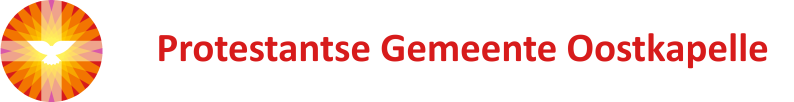 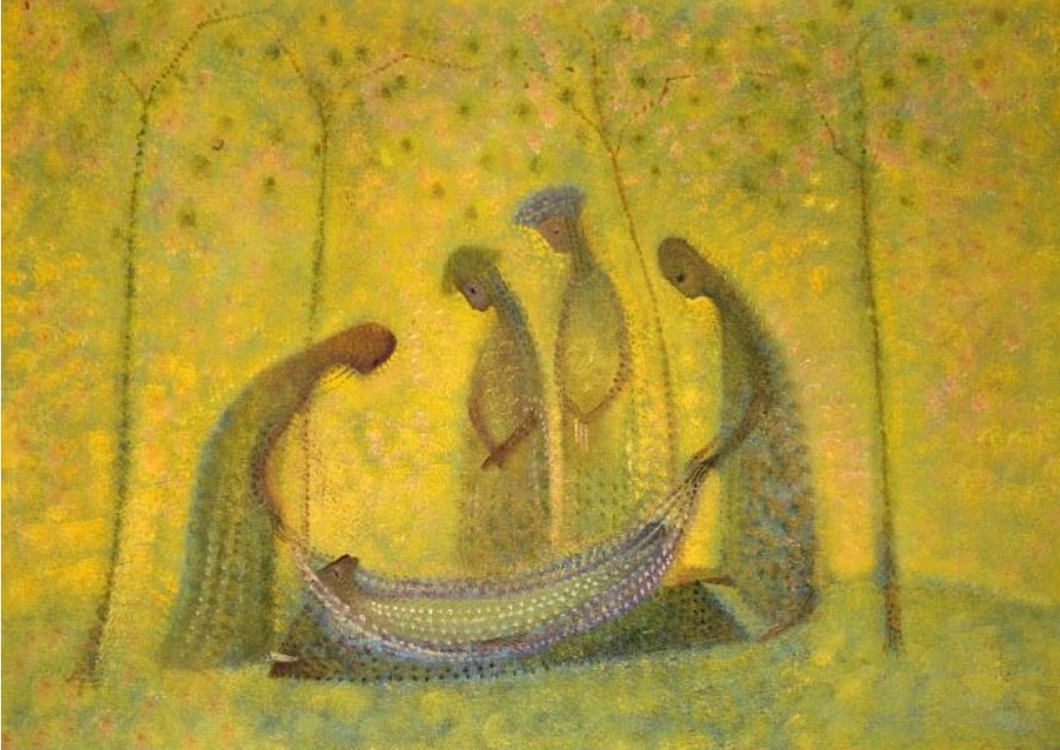                                         ‘Graflegging’ (1946) door Aad de HaasGedachtenisdienst         Zondag 22 november 2020Laatste zondag van het kerkelijk jaar – Liturgische kleur: witPredikant: 			ds. Ph.A. BeukenhorstOuderling van dienst: 	de heer Frans VijlbriefOrganist: 			de heer Anko VleugelDwarsfluitsite: 		mevrouw Lian Jobse-VonkViolist: 			de heer Tonnie JobseSolozang: 			mevrouw Willy KollenDIENST VAN DE VOORBEREIDINGMuziek vooraf, orgel en fluit: ‘Wachet auf, ruft uns die Stimme’ van Joh. Seb. BachWelkom en mededelingen door de ouderling van dienstLied meezingen met filmpje:    Liedboek Psalm 90.a.: strofen 1, 4, 5 en 6 – ‘O God die droeg ons voorgeslacht’ InleidingLiturgische openingSolozang:  ‘De steppe zal bloeien’DIENST VAN HET WOORDGebed bij de opening van de BijbelBijbellezing: Johannes 20, 11 t/m 18 door de ouderling van dienstKorte preek met illustraties van Aad de Haas Meditatieve muziek, fluit, viool en orgel: ‘Largo’ van G.F. HändelGEDACHTENIS VAN DE GESTORVENENInleiding voor het noemen van de namenMuziek, fluit, viool en orgel: ‘Soave’ van G.Ph. Telemann Dina de Visser-MaljaarsMargaretha Bokhoven-HullemanRichard StruijkPieter Dirk ZoutewelleMuziek, fluit, viool en orgel: ‘Andante’ van G.Ph. Telemann Anton SinkeMagdalena Margaretha Samsom	Jan WondergemAbraham de VisserMuziek, fluit, viool en orgel: ‘Grave’ van J.B. Loeillet Levina Cornelisse-MaljaarsJacobus Pieter de VisserAdriana Paulina Sinke-JonkerMartinus Johannes BeukenhorstMuziek, fluit, viool en orgel: ‘Largo’ van J.B. LoeilletElly Schaap-SchröderZacharias PoppeApolonia Neeltje van Keulen-FraanjeJanis Wilhelm BottingEen 17de gedachteniskaars zal worden aangestoken voor anderen, waar we ons mee verbonden voelen en voor velen die we in stilte blijven gedenken.Moment van stilteGebedSolozang:  ‘Heer herinner u de namen’ DIENST VAN GEBEDEN EN GAVENGebeden – Stil gebed – ‘Onze Vader’Aandacht voor de collecten: 1. Kerkrentmeesterschap en 2. Pastoraat PKN    Lied meezingen met filmpje:  Liedboek 753: strofen 1, 2, 5 en 6 – ‘Er is een land van louter licht’ SlotwoordHeenzending en zegenAfsluitende muziek, fluit, viool en orgel: ‘Allegro’ van J.B. LoeilletDe gedachteniskaars en de gedachtenissteen worden in de dagen na de gedachtenisdienst bezorgd aan de families